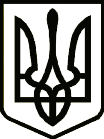 УкраїнаПРИЛУЦЬКА РАЙОННА ДЕРЖАВНА АДМІНІСТРАЦІЯ ЧЕРНІГІВСЬКОЇ ОБЛАСТІРОЗПОРЯДЖЕННЯПро внесення зміни до розпорядження голови районної державної адміністрації від 10 березня 2020  року № 79Відповідно до пункту 9 статті 39 Закону України «Про місцеві державні адміністрації» та у зв’язку з кадровими змінами і доповненнями у складах консультативно-дорадчих органів районної державної адміністрації зобов’язую:1. Унести зміни до розпорядження голови районної державної адміністрації від 10 березня 2020 року № 79 «Про комітет забезпечення доступності осіб з інвалідністю та інших маломобільних груп населення до об’єктів соціальної та інженерно-транспортної інфраструктури» (зі змінами), а саме: включити до складу комітету Чернова В.О. та виключити Коваленка А.Р.2. Унести зміни в додаток до розпорядження:2.1. Доповнити позицією наступного змісту:2.2. Виключити позицію:Голова				                            			Геннадій ЛУЦЕНКОвід15 червня2021 р.          Прилуки			      № 179ЧЕРНОВВолодимир Олексійович- перший заступник голови районної державної адміністрації, голова комітету;КОВАЛЕНКОАртем Русланович- перший заступник голови районної державної адміністрації, голова комітету;